Министерство образования Оренбургской областиМуниципальное бюджетное общеобразовательное учреждениеДимитровская средняя общеобразовательная школаРегиональный этап Всероссийского конкурса «Моя малая родина: природа, культура, этнос»Номинация «Этноэкология и современность»Тема работы«степные цветы на платье»Подготовила:	Будкова Валерия Александровна Учащаяся 10	класса	МБОУ Димитровской СОШ Илекского района Оренбургской областиРуководитель:		Зарыковская Ирина ВладимировнаУчитель технологии МБОУ Димитровсой СОШп. Димитровский. 2019г.Содержание1.Введение...........................................................................................32.Выбор объекта проектирования2.1.Задачи...............................................................................................42.2.Цель..................................................................................................42.3.Гипотеза.......................................................................................... 4 Этапы выполнения проекта. 3. Исследование.3.1. Степные цветы и травы Оренбуржья.......................................53.2. Вышивка лентами. Историческая справка……………………7 4.Организационный , подготовительный этап.4.1Банк идей.........................................................................................94.2.Выбор будущего изделия ..............................................................104.3. План работы над проектом….........................................................114.4.План изготовления изделия .............................................................114.5.Проектная спецификация на изделие……………………………..124.6 Экологический аспект…………………………………………..….125. Технологический этап5.1 Первоначальный подсчёт материальных затрат...........................135.2.Организация рабочего места...........................................................135.3 Организация технологического процесса......................................145.4.Отделка изделия……………………………………………….. …156. Заключительный этап. Анализ результатов проектной деятельности6.1.Самоанализ и оценка......................................................................186.2. Практическое применение………………………………………196.3.Используемая литература........................................................ …..20Введение:Тема степных цветов для моего творческого проекта выбрана не случайно: моя малая родина – Оренбуржье. Она славится красочными луговыми степями, которых не увидишь больше нигде во всём мире. К сожалению, не так просто увидеть степь во всем ее великолепии – усиленный выпас, а особенно тотальная распашка оставили от этого замечательного природного явления лишь жалкие клочки. Но и по ним можно составить впечатление о богатстве и разнообразии степной растительности. В своём творческом проекте я бы хотела показать, сохранить  частичку всей  красоты наших степей. Оренбургская степь для меня является источником вдохновения,  и моя творческая  работа,  выполненная по фотографиям цветущей степи,  наполнена незабываемыми по яркости впечатлениями. В начале работы над своим проектом я хотела бы проанализировать те знания, которые я получила на уроках технологии в разделе ”Художественное творчество, изготовление швейных изделий”. В 5-м классе мы познакомились со счётной вышивкой (наборы, русская гладь, роспись, счётная гладь), научились выполнять работы, которые делаются по счёту нитей в ткани: вышивка гобеленовым швом, вышивка крестом и бисером. Моим проектом была вышивка бисером иконы.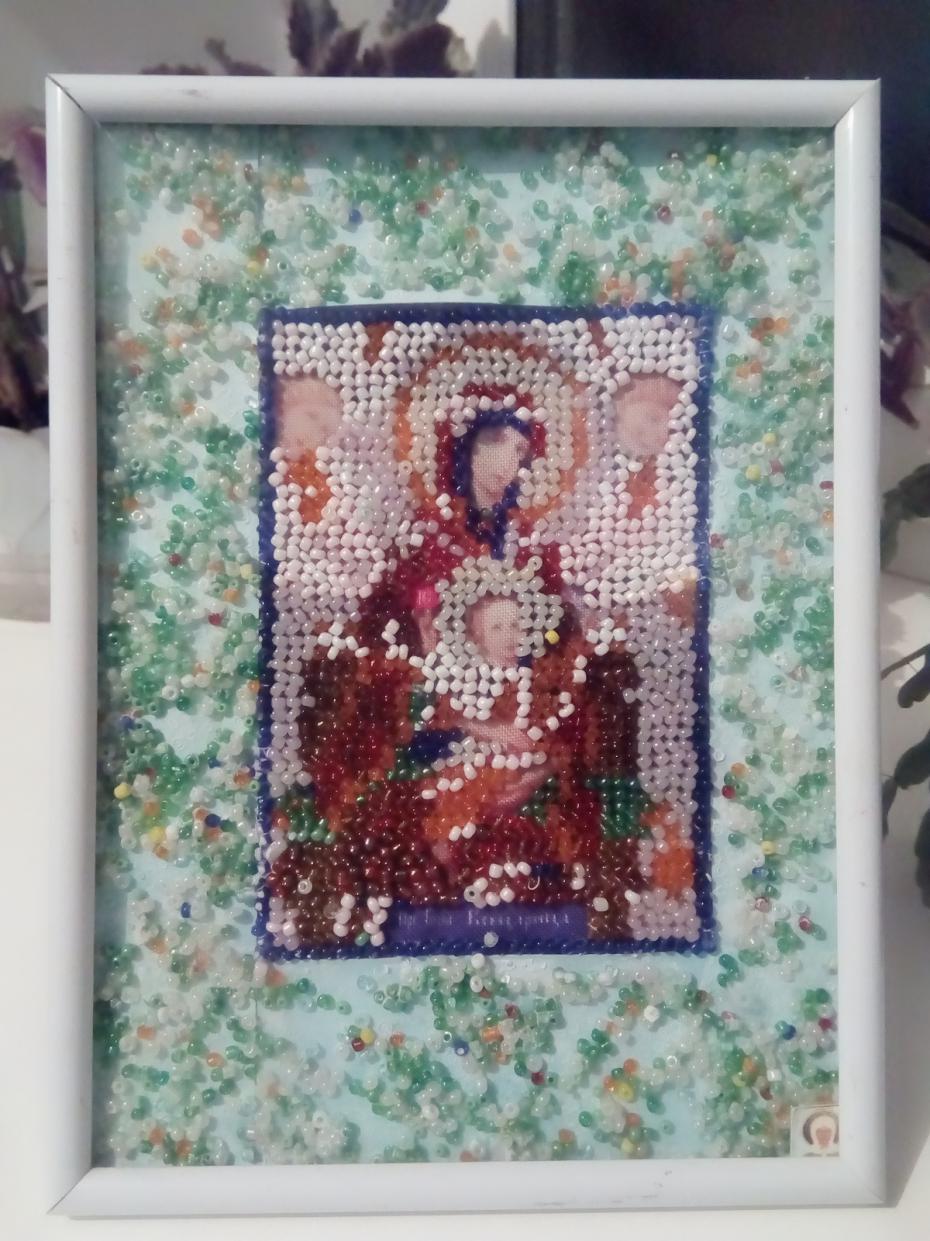 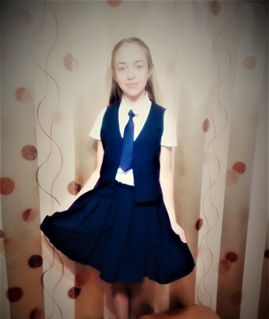 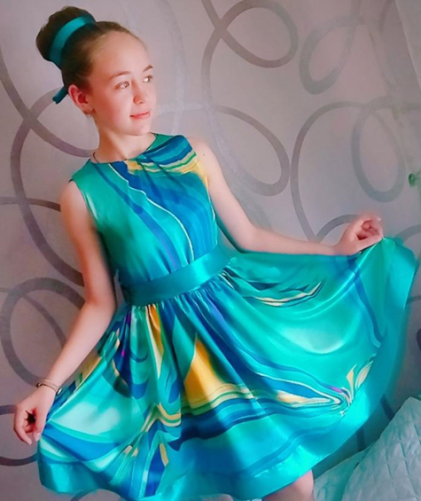 В 6-м классе я работала над  проектом  “Школьная форма”. А в 7-м классе тема моего проекта “Платье на день рождения”    По программе 8-го класса мы ознакомились с различными видами народной вышивки, такими, как Владимирское шитьё, Мстёрская вышивка, Золотое шитьё - это старинные российские виды вышивки. Кроме счётной существует ещё и свободная вышивка. Мне интересна тема вышивки, хотелось бы узнать и о других её видах. Думаю, в этом году я смогу выполнить более сложный проект. Итак, приступаю! Выбор объекта проектирования.Вначале необходимо определиться с объектом проектирования, который я смогу сама изготовить.Для этого мне необходимо выяснить, для чего предназначен выбранный объект. Затем перейти к выполнению изделия.2.1.Задачи:Главная задача моего проекта: хотелось бы выполнить оригинальное швейное изделие с отделкой вышивкой. Чтобы это изделие было расшито именно цветами, которые растут и цветут в наших Оренбургских степях весной и летом. Мне близка эта тема ещё потому, что я вижу, как красива наша степь во время цветения, как скоротечно это время, как быстро в засушливое лето наша прекрасная степь превращается почти в пустыню.   Рассматривая вышитые модели платьев в интернете, я увидела оригинальную вышивку атласными лентами. Она меня привлекла своей яркостью, объёмом и простотой выполнения. Одним стежком атласной ленты можно вышить целый лепесток цветка или листочек. Решено: своё платье буду отделывать вышивкой атласными лентами.  2.2.Цель:Хочется сшить такое платье, в котором украшением стали бы степные, луговые, полевые цветы, травы, колосья пшеницы – все те растения, которые олицетворяют мою малую Родину – Оренбуржье. Так как я часто выступаю на разных районных концертах, мне интересно изготовить  платье для выступления, в котором я могу выступать сольно и со своей вокальной  группой  “Росиночка”. Моё платье будет соответствовать репертуару нашей группы, отличатся от всех платьев выступающих своей оригинальностью, что даст большое преимущество в выступлении. В основном репертуар нашей группы состоит из песен о Родине, о России, а также мы исполняем русские народные песни. Именно поэтому я хочу, чтобы моё платье украшали полевые цветы, травы, колосья пшеницы.2.3 ГипотезаМожет ли платье, сделанное своими руками, помочь мне подчеркнуть не только мою индивидуальность, но и рассказать о красоте Оренбургских степей. Этапы выполнения проекта.Исследование. 3.1.Степные цветы и травы Оренбуржья.Основу классического степного сообщества составляют дерновинные злаки: ковыли, овсяница-типчак, житняг (Agropyron), хотя в северных степях обычны и корневищные виды. Но ковыли (Stipa) – это символ степи. У нас в стране несколько десятков видов ковылей, которые условно можно разделить на «перистые» и «волосатики» по виду ости, которая у перистых красивая и пушистая, а у волосатиков – голая блестящая. В северных степях главенствует ковыль перистый (S. pennata).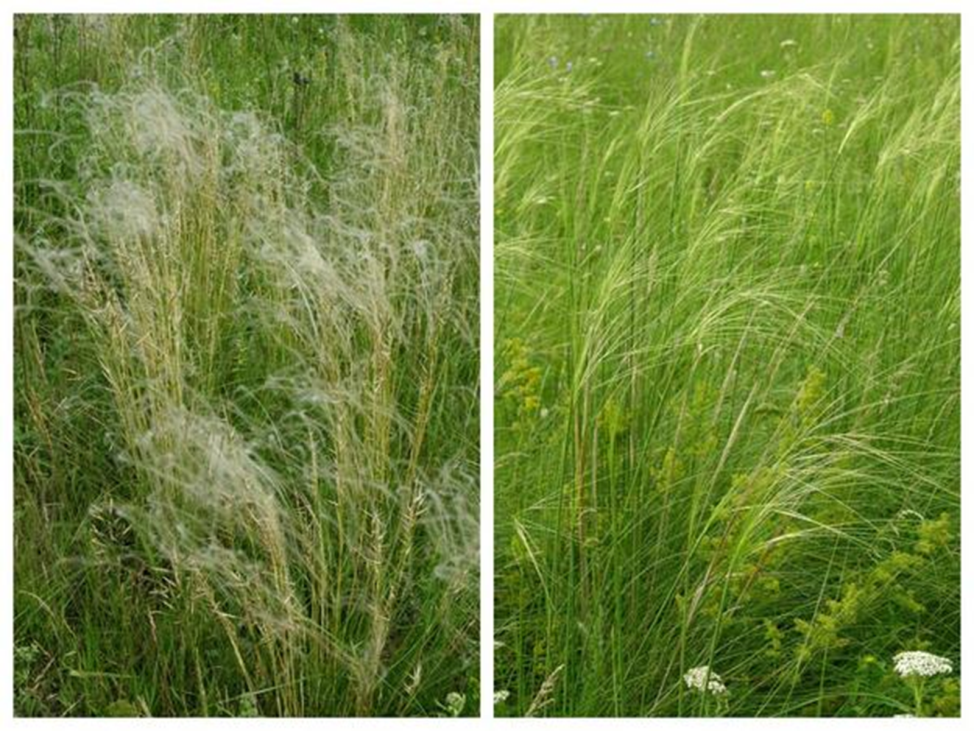 Из волосатиков обычный житель северных степей —   собственно волосатик, или тырса (S.capillata), огромный, около 1 м высотой, с обильными соцветиями. Весна – самый блистательный момент их жизни. Аспект задают самые яркие цветочки: лапчатки (Potentilla arenaria), сон-трава, адонисы (Adonis vernalis, A. volgensis). Местами – тюльпаны (Tulipa biebersteiniana, T. schrenkii), карликовые ирисы (Iris pumila), примулы настоящие (Primula veris), душистые незабудки(Myosotis suaveolens), обильны фиалки (Viola hirta). Тюльпаны и карликовые ирисы расцвечивают весеннюю степь. Пестрят бесчисленные однолетники-эфемеры и многолетники – эфемероиды из мелколуковичных
Но, как правило, злаки – лишь канва, которую расшивают растения красочные. Даже в пределах обозримого пространства степь неоднородна — она как лоскутное одеяло, где преобладает то одно растение, то другое, в зависимости от рельефа, кучки кустарников или просто случая. Меняется облик степи и в течение сезона, когда зацветает то один, то другой участник степной массовки — это называется сменой аспекта. Таких перемен в степях насчитывается до дюжины. Наконец, перистые ковыли набрасывают колышущуюся серебристую пелену на все это великолепие. В июне, путаясь в длинных остях ковылей, зацветают шалфей(Salvia pratensis), вероника (Veronica), позже – зопник (Phlomis tuberosa), простой нивяник и обыкновенная таволга, эспарцет ,желтый подмаренник. 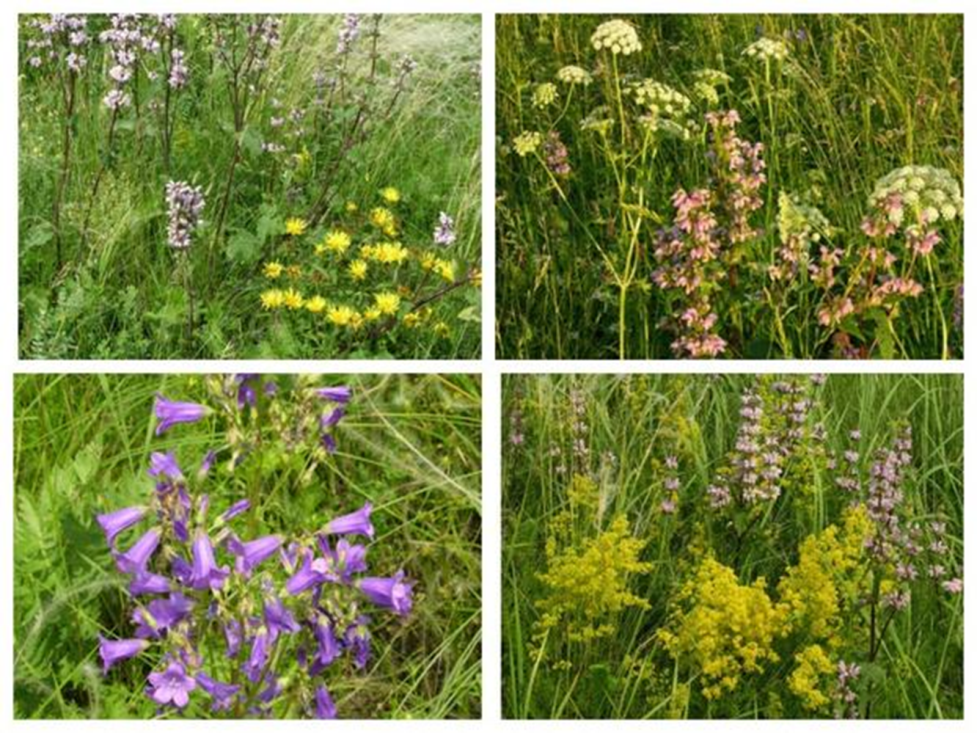 В середине лета среди блеска остей волосатика зацветает живокость (Delphinium cuneatum), а в конце июля на тусклом фоне соломенно-бурой засыхающей травы выделяются только светлые куртинки вечно седых полыней. Теперь до конца сезона все заняты полезными делами: готовят и распространяют семена. Степь становится уныла, как чиновничья контора.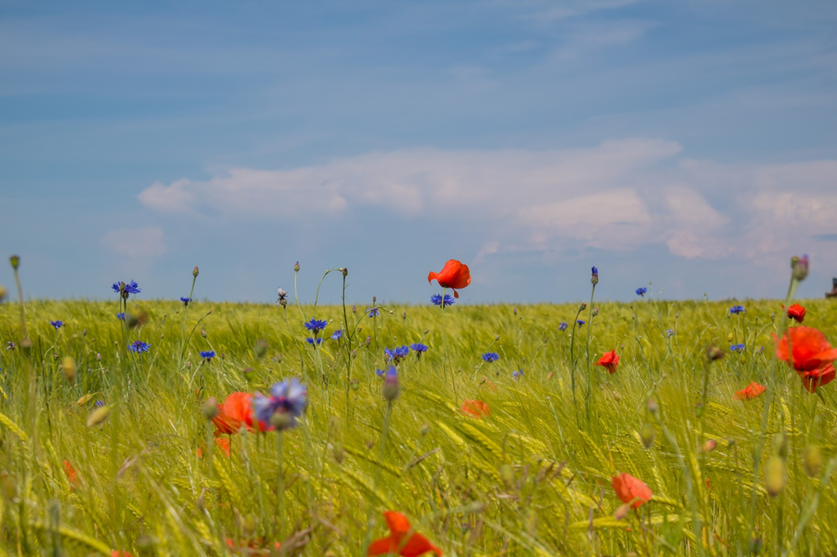 Но есть короткое время, буквально пара дней, когда в нашей степи зацветает мак. В степях привольных, чудные краски, Когда вовсю гуляет там весна,
Красные маки, дикие маки
С своей красой пробудятся от сна.
С солнцем всходящим из горизонта,
С первым лучом на заре
Заревом красным, что с позолотой, 
Вспыхнут они на траве.Именно это состояние Оренбургской степи я хотела бы повторить в своей работе.3.2  Вышивка лентами. Историческая справка.Художественная вышивка - это многонациональное искусство, известное с глубокой древности. Каждый народ принёс в него свои неповторимые особенности . В эпоху, когда текстильные технологии находились ещё в зачаточном состоянии , художественная вышивка как украшение костюма и интерьера была одним из самых востребованных ремёсел. С помощью техники глади мастера передавали тончайшие оттенки и переливы красок. Их вышивку отличают плавные цветочные переходы и реалистичность изображения.Нарисовала мастерица на ткани контур узора и вышивает по нему гладью, тамбурным и стебельчатым швом. На ткань ложится изображение цветов, листьев, стеблей, растений, зверей, птиц. Всё выглядит, как в жизни, только вместо красок вышивальщица использует иглу и разноцветные нитки или ленты. Такую вышивку называют художественной. Выполняется она разными техниками вышивания, преобладающей среди которых является гладь. Скрученные шелковые нити имеют богатый атласный отблеск, которым и отличается от всех прочих. Из этих чудесных нитей ткут нежные тонкие ленточки различной ширины. Разнообразие цветов9 поражает воображение; благодаря достоинствам шелка создавать из него прекрасные картины сможет даже начинающая рукодельница. Поскольку шелк чрезвычайно пластичен, каждый стежок можно разместить точно на отведённом ему месте, а поскольку всякий раз стежки получаются разными, то и цветы не будут похожи один на другой. 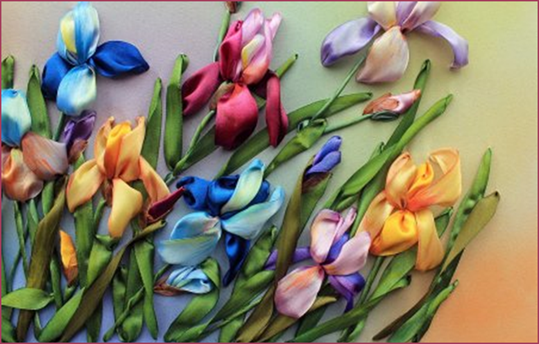 История вышивки лентами берёт своё начало с глубокой древности, уже тогда большие полоски ткани получили широкое распространение в быту, хозяйстве и рукоделии. Кроме этого они выступали в качестве прекрасного украшения, вплетённые в косы ленточки, придавали девушке изящество. Так же в культуре почти всех народов была традиция отделывать одежду лентами самых разных цветов. Иными словами, искусство вышивки лентами заложено ещё с глубокой древности и основывается на богатом опыте культур различных народов. Вышивка лентами в том виде, какую мы знаем её сейчас, появилось во Франции, она заняла достойное положение среди иных видов прикладного искусства. Благодаря простоте и изяществу искусства вышивки лентами распространялось по всему миру, и занимает прочное положение в сложившихся традициях украшения одежды и аксессуаров к ней.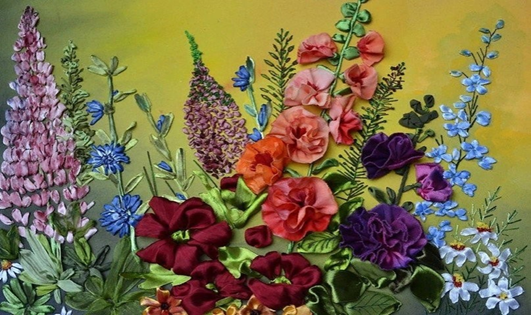 История вышивки ленами позволяет нам познать истоки этого уникального искусства и раскрыть для себя его многогранность. Вышивка лентами и по сей день является актуальным видом современного прикладного искусства. Раньше ленты были доступны лишь богатым, зажиточным людям, только состоятельные могли украсить одежду вышивкой лентами. В настоящее время этот вид декоративного творчества доступен всем и очень популярен.  Какое наслажденье для души, 
Когда в тиши сижу за рукодельем! 
Давно уж за полночь, 
И сон стоит за дверью. 
Над пяльцами, склоняясь я сижу 
С атласной канителью. 
Цветы все ярче расцветают, 
Пускай таких в природе нет. 
Атласной лентой создаю я 
Неувядающий букет.Подготовительный этап.                                                                               4.1 Банк идей:Рассматривая модели платьев, отделанных вышивкой лентами, в интернете я обратила внимание на модели молодого дизайнера одежды Мартыновой Ольги. Меня поразили модели с вышивкой, напоминающие  роспись жёстовских подносов (модель желтого и чёрного цвета); Так же модель голубого цвета с вышивкой, напоминающая  узоры Мстёрской белой вышивки.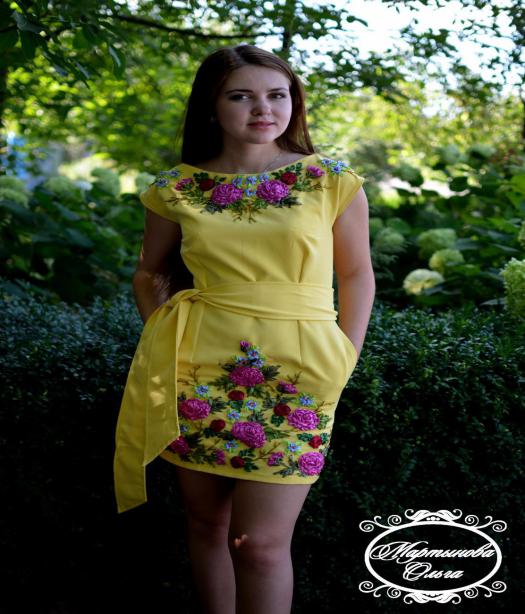 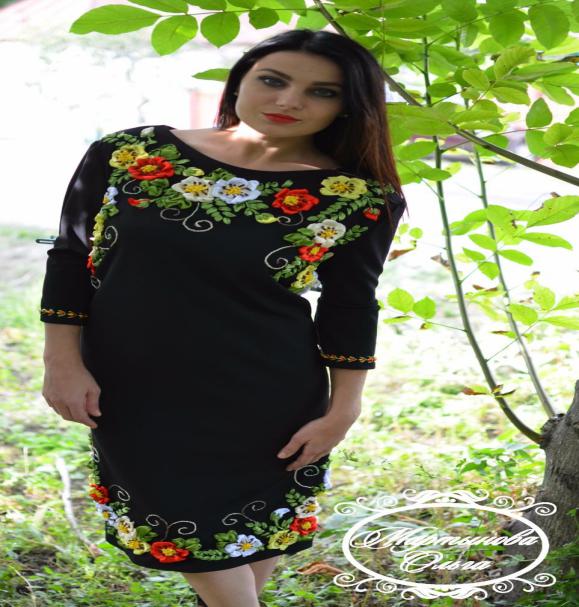 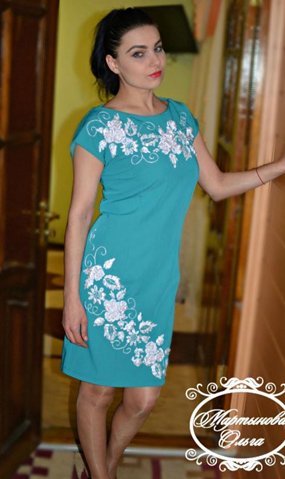 4.2 Выбор будущего изделия:Прежде чем я  приступлю  к созданию своего изделия, необходимо решить, какую модель платья мне хотелось бы сшить в соответствии с темой проекта. Свой выбор я остановила на модели, вышитой полевыми цветами и травами:             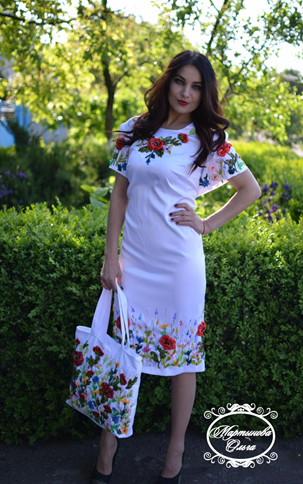 4.3 План работы над проектом:Организовать рабочее место в соответствии с требованиями техники безопасной работы.Подобрать инструменты и приспособления для различных операций.Подобрать ткань для изделия и выполнить раскрой.Выполнить обработку и отделку изделия.Контролировать качество работы над изделием, оценить качество готового изделия. 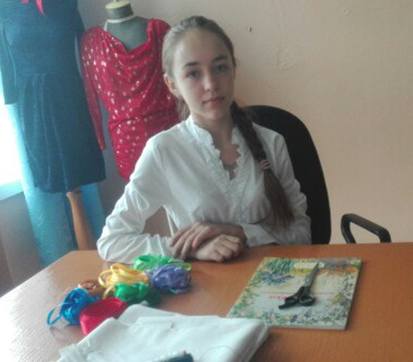 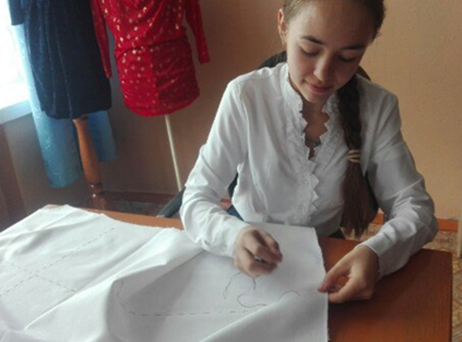 4.4 План изготовления изделия:Выкроить детали изделия с припусками на швы.Сметать изделие к примерке.Выполнить примерку изделия.Устранить дефекты после примерки.Выполнить обработку и отделку вышивкой изделия Контролировать качество выполняемой  работы.Выполнить окончательную влажно-тепловую обработку изделия.Провести анализ выполненной работы.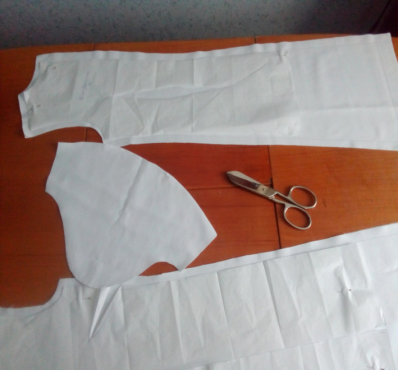 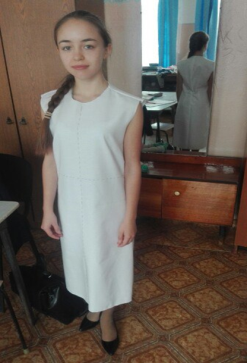 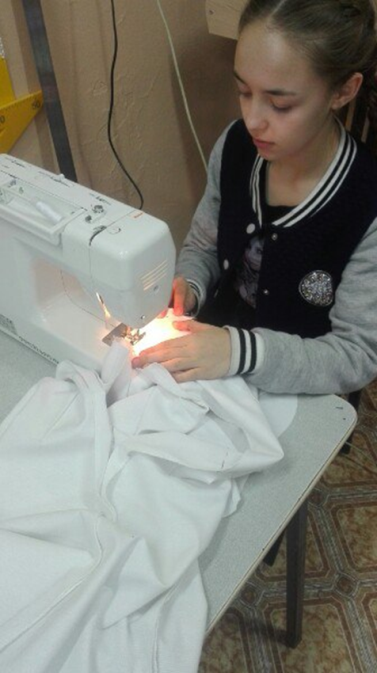 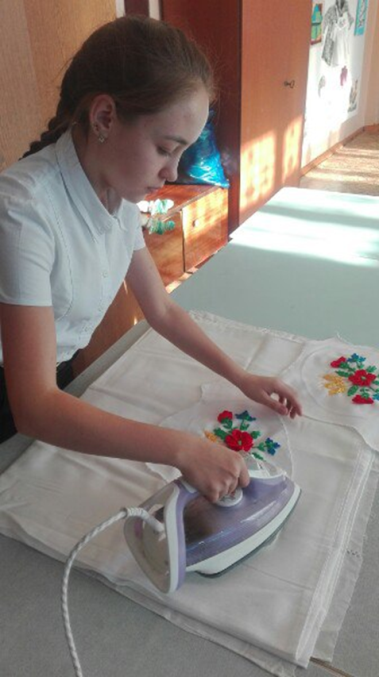 4.5 Проектная спецификация на изделие:Для изготовления изделия понадобилось:4.6 Экологический аспектВсе материалы, из которых будет выполняться изделие, экологически чистые, имеют сертификат качества..Технологический этап.   5.1.Первоначальный подсчёт материальных затрат.Выяснив стоимость работы в ателье платья с похожей отделкой,(6 тыс. руб.), я  пришла к выводу, что платье,  вышитое своими руками обойдется мне гораздо дешевле.5.2Организация рабочего местаМоё рабочее место должно отвечать следующим условиям:Достаточное рабочее пространство, позволяющее осуществлять все операции на необходимом мне оборудовании.Наличие в рабочем пространстве участка, на котором сконцентрировано всё оборудование, материалы, инструменты, приспособления, которыми приходиться часто пользоваться.Хорошее естественное или искусственное освещение рабочего места.Наличие необходимого оборудования, предусматривающего удобную рабочую позу для снижения утомляемости.Все инструменты, оборудование, приспособления должны находиться на строго определённых местах. Необходимо обеспечить полную безопасность работы для себя и окружающих. Рабочая одежда не должна сковывать движения.  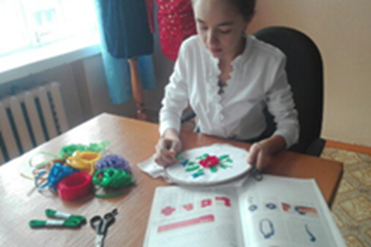 5.4Организация технологического процесса.Технологический процесс изготовления моего проектного изделия полностью осуществляется в соответствии с описанием изготовления изделия, данные в журнале моды, откуда я взяла выкройку модели. 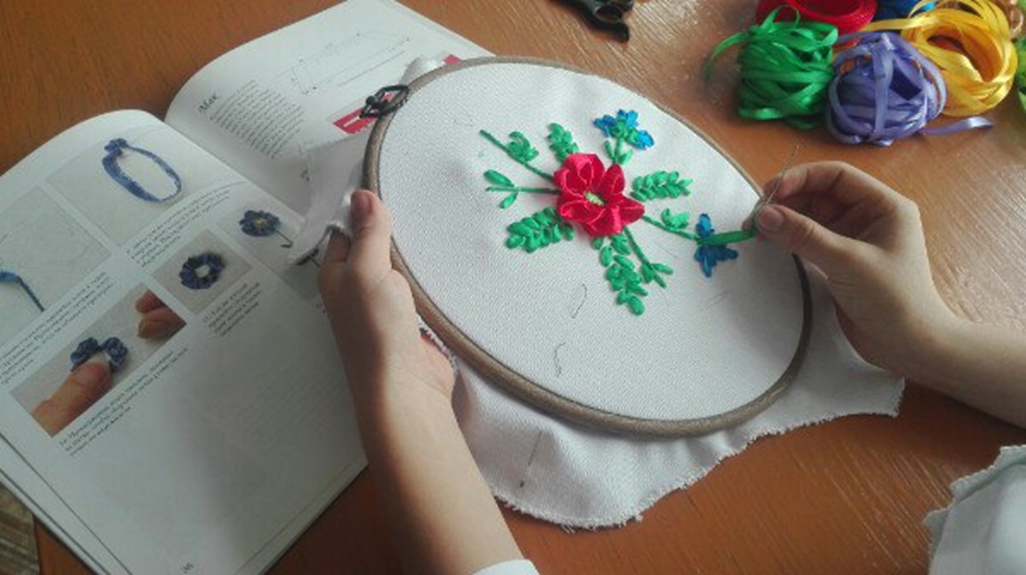 5.5.Отделка изделия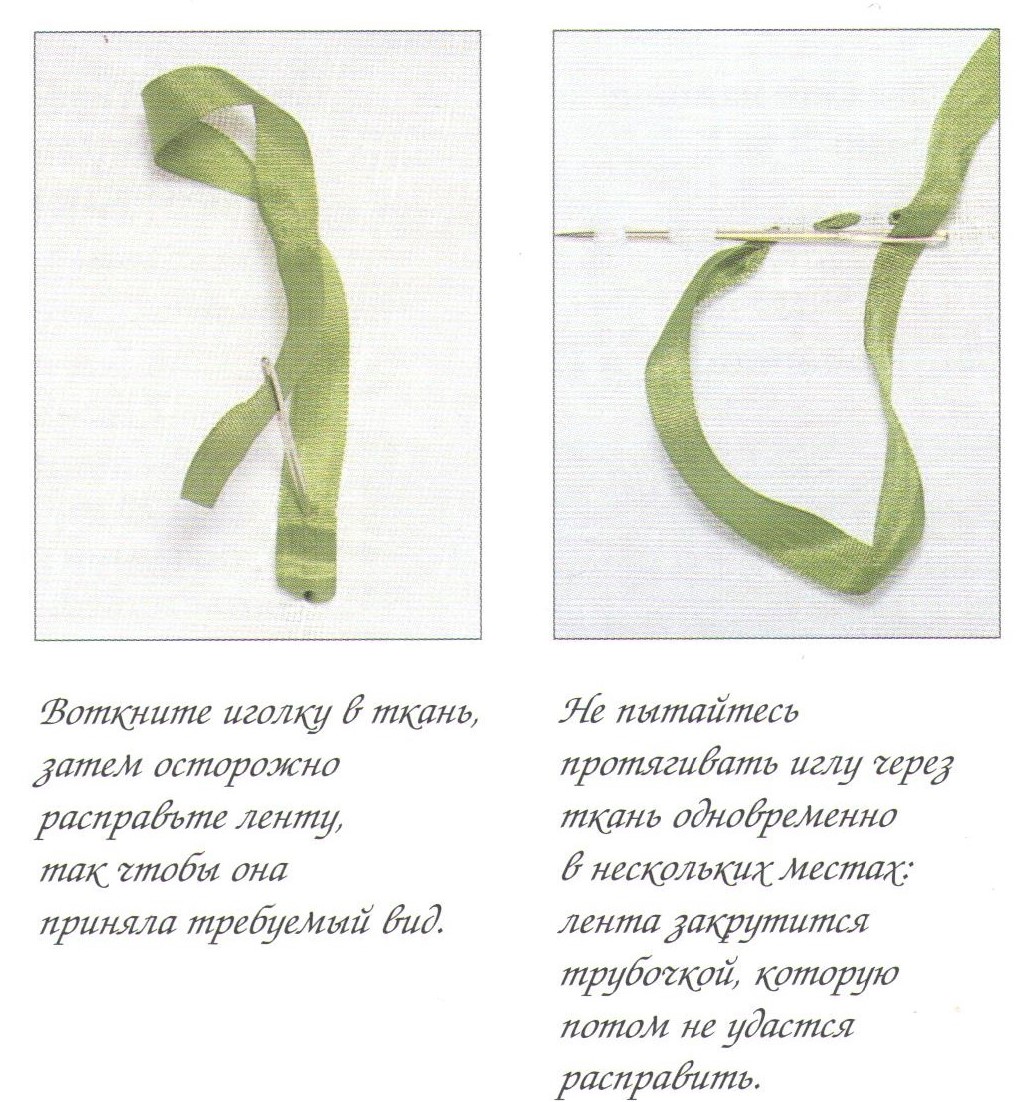 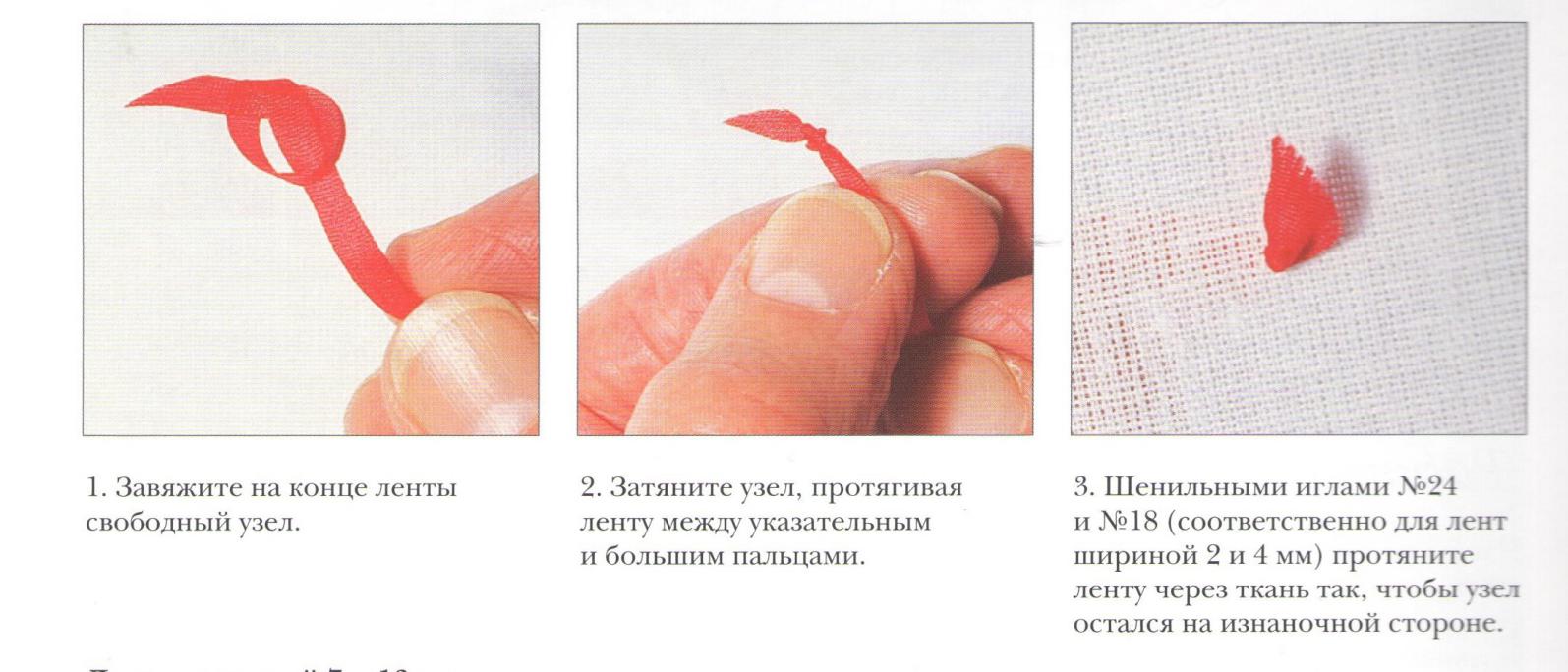 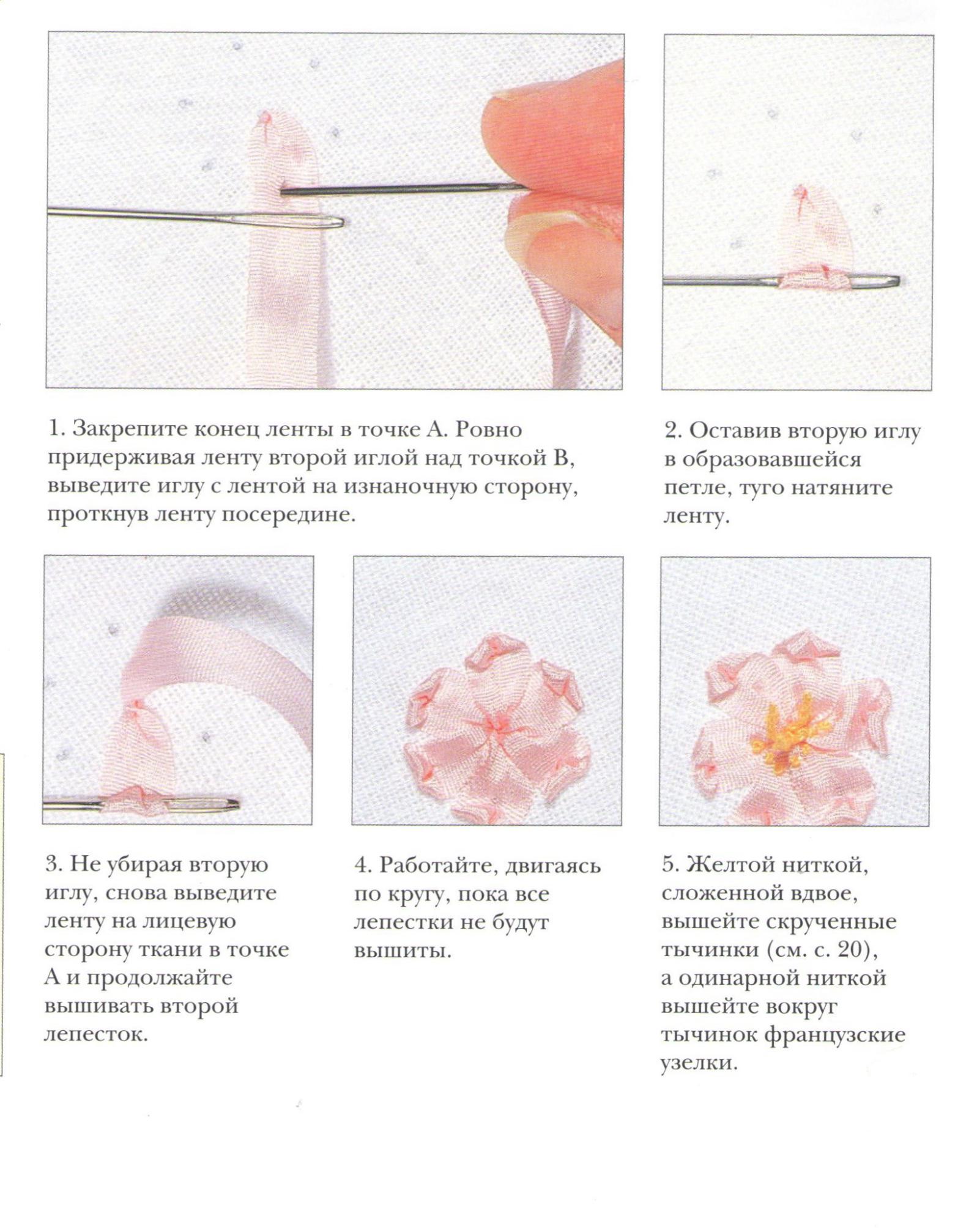 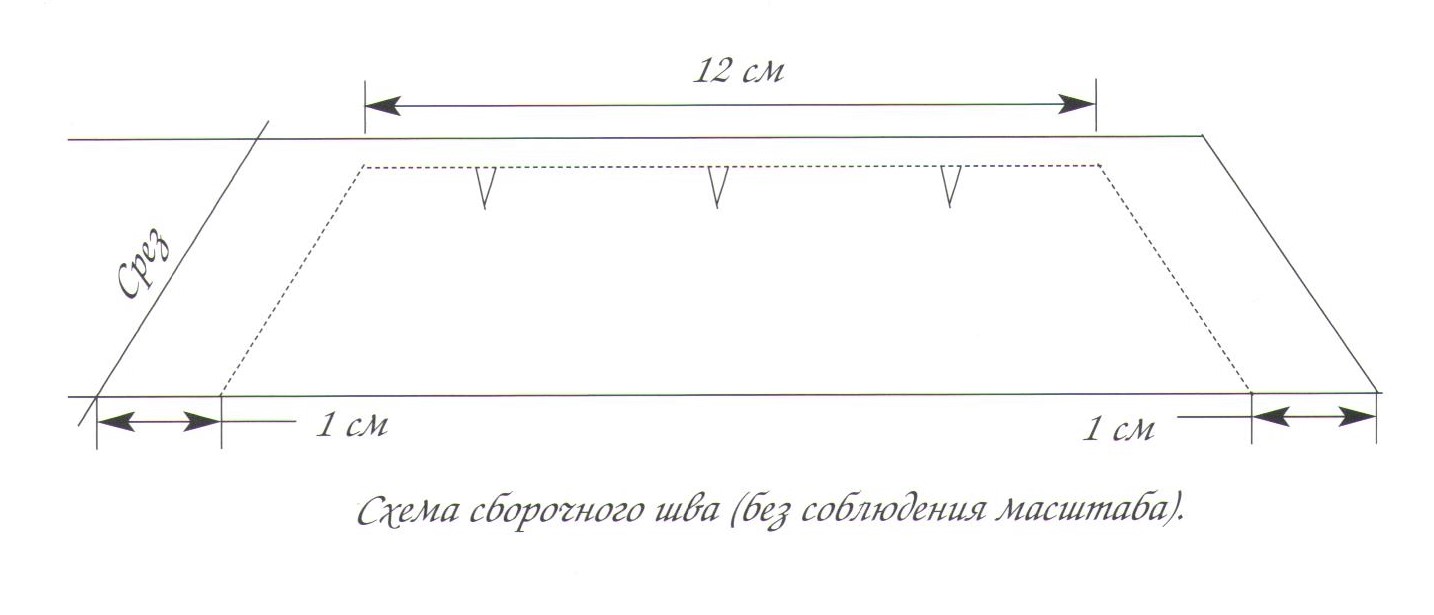 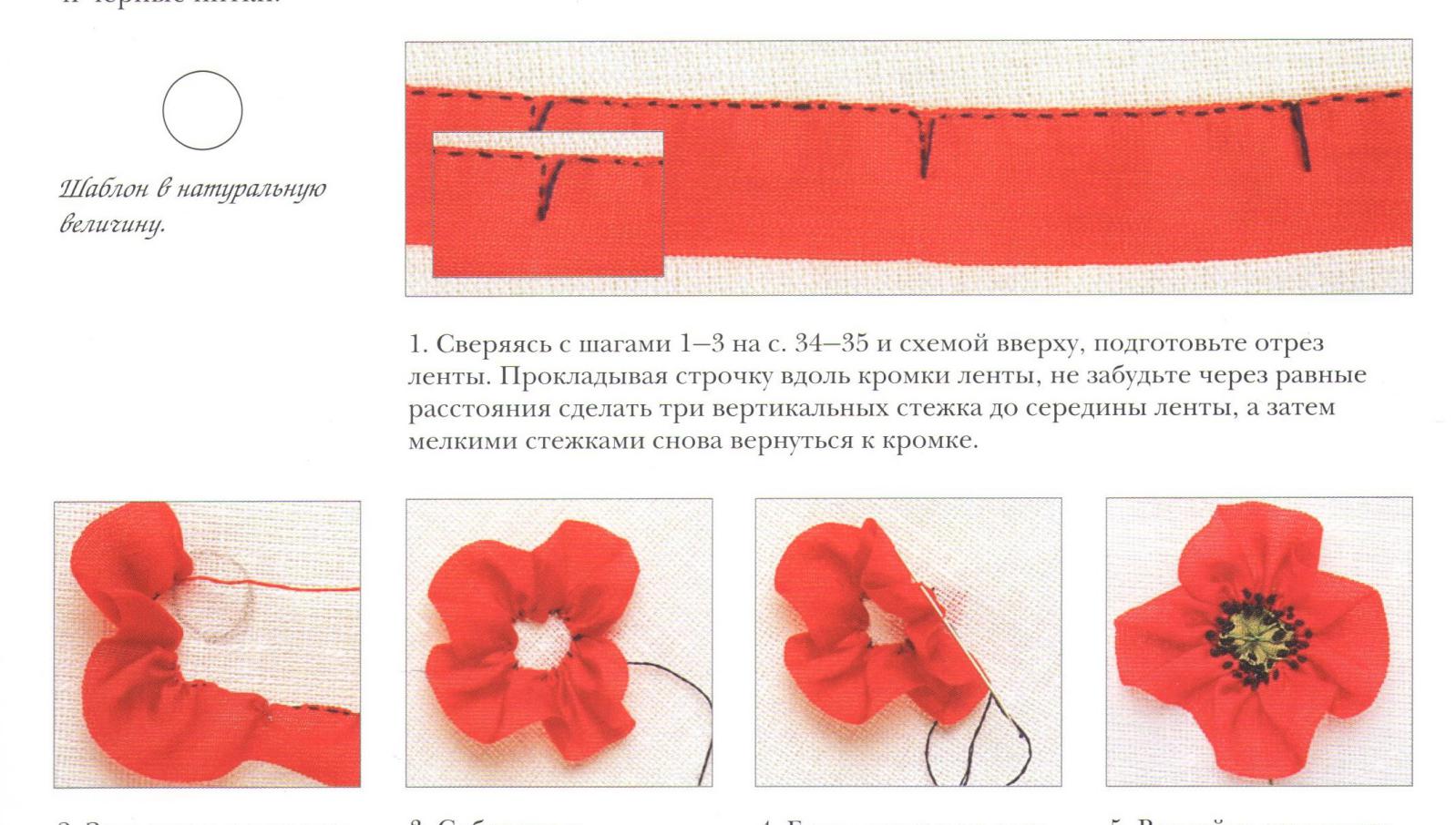 6.Заключительный этап. Анализ результатов проектной деятельности.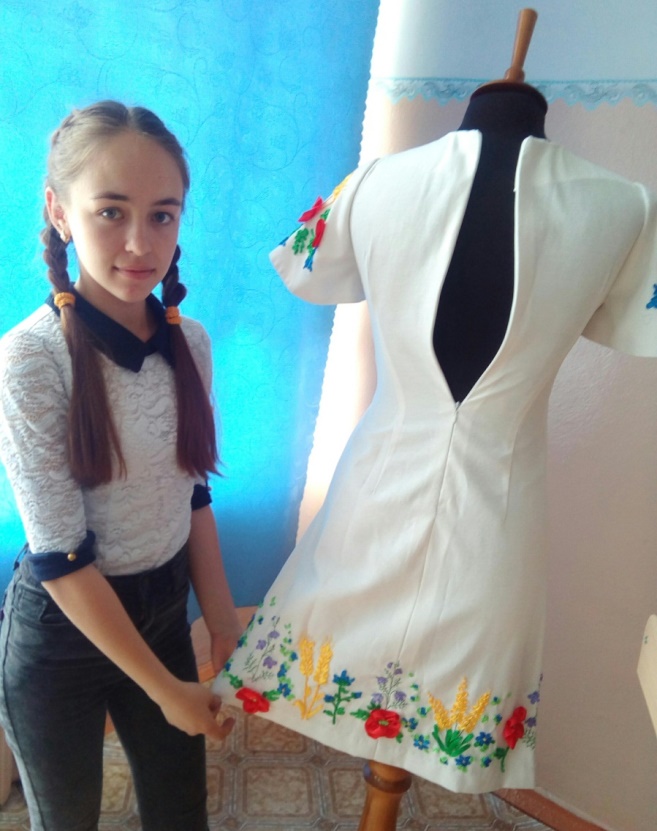 6.1 Самоанализ и оценка изделия.Выполненное  мною платье соответствует всем выбранным и поставленным задачам. Требования, предъявленные к моему изделию,  выполнены: я самостоятельно изготовила и выполнила отделку платья.  Оно получилось оригинальным, нарядным, отражающим мой замысел – показать красоту цветущей Оренбургской степи. Я непременно буду одевать его на мероприятия и концерты, в которых буду принимать участие. 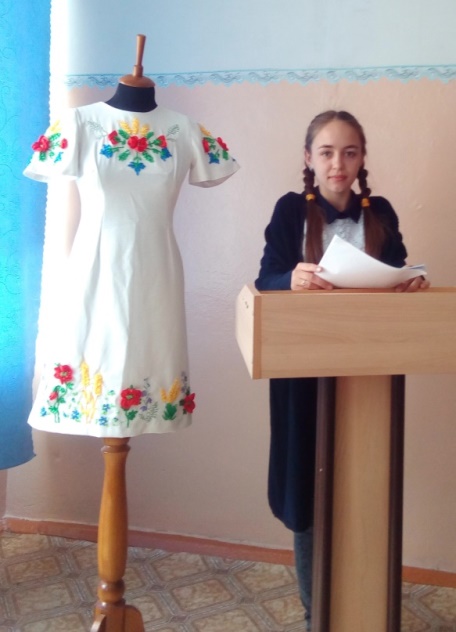 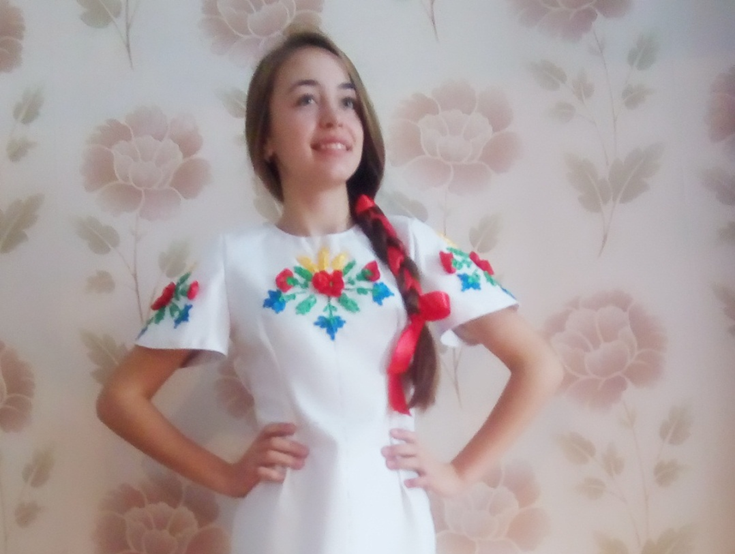 6.2. Практическое применение.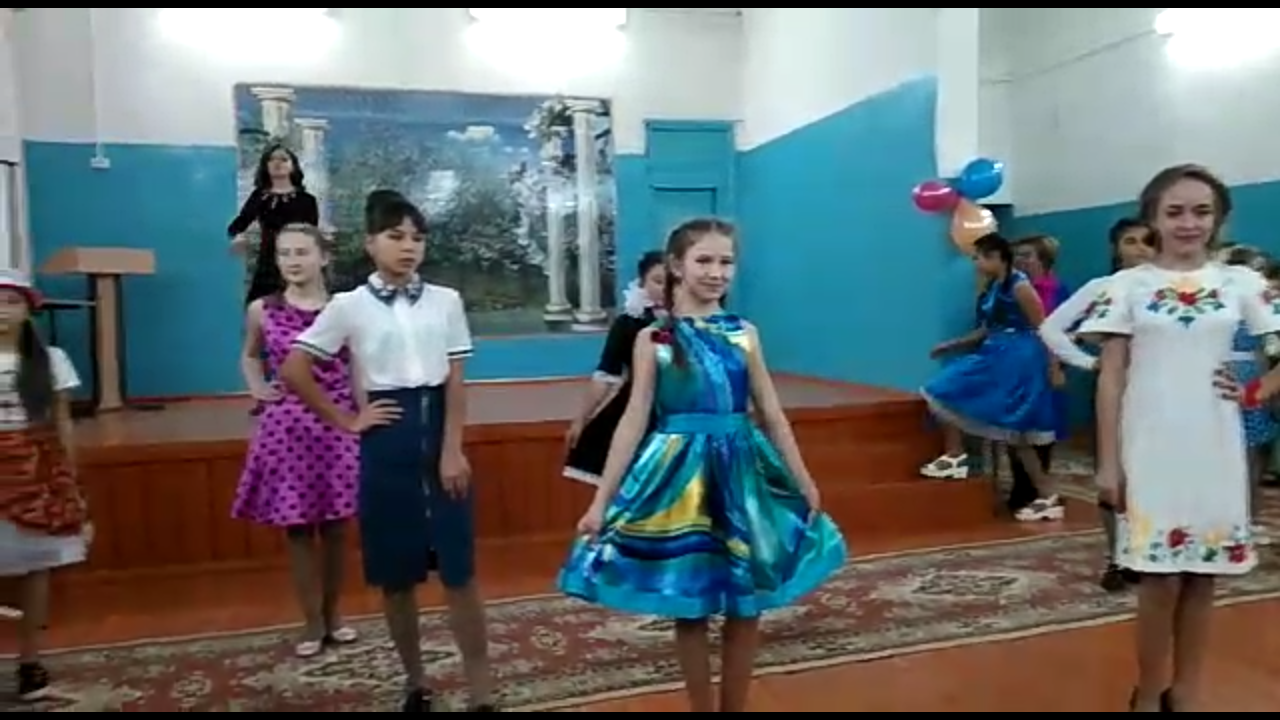 В конце учебного года в нашей школе проходит мероприятие: демонстрация моделей, выполненных на занятиях творческого объединения нашей школы «Швейное дело». На фото можете увидеть мои модели.Также  в нашей школе проходило мероприятие: «По мотивам сказок А.С. Пушкина». Наш класс инсценировал сказку «Царь Салтан». Моя роль –Царевна Лебедь. Думаю, из моего платья получился отличный сценический наряд.  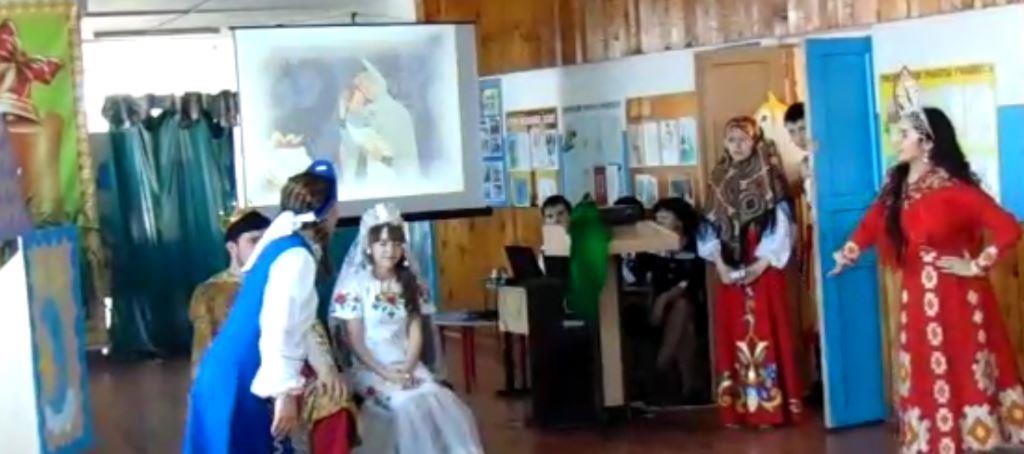 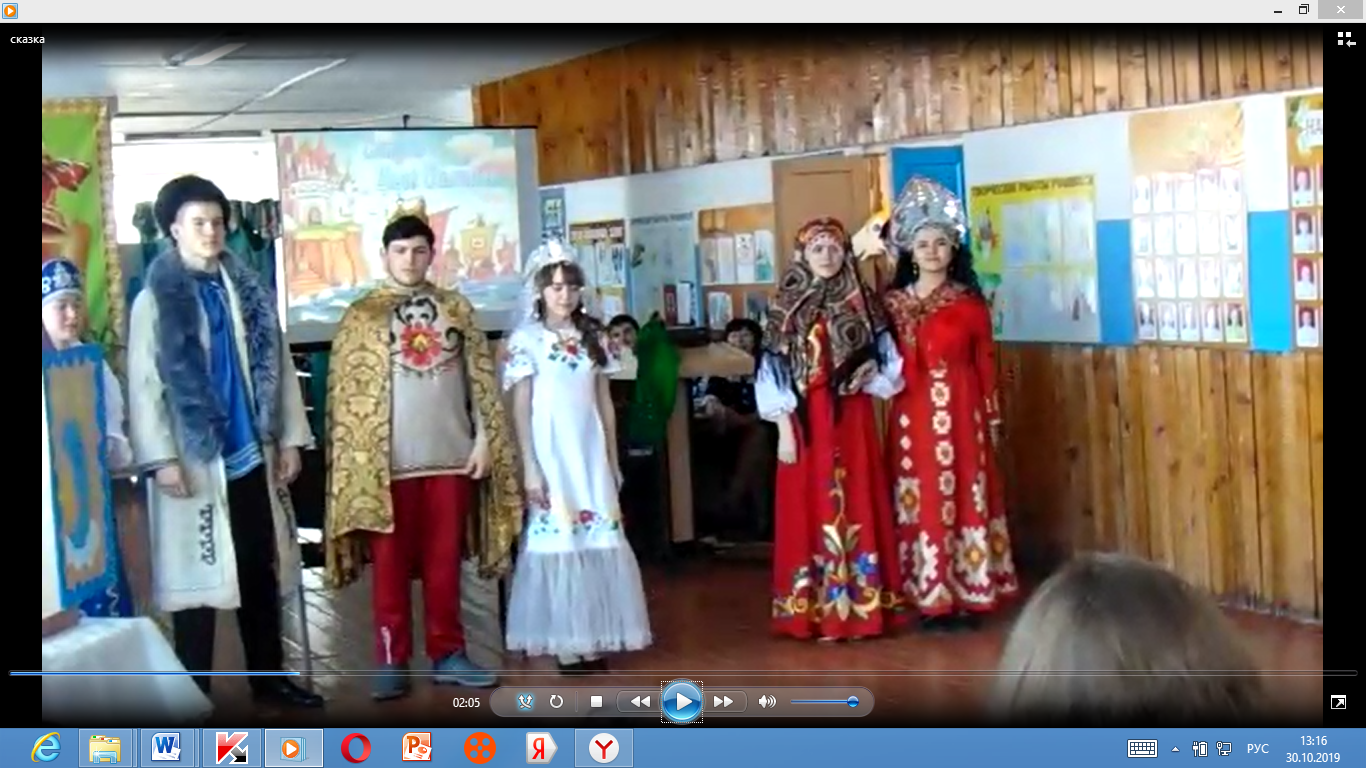 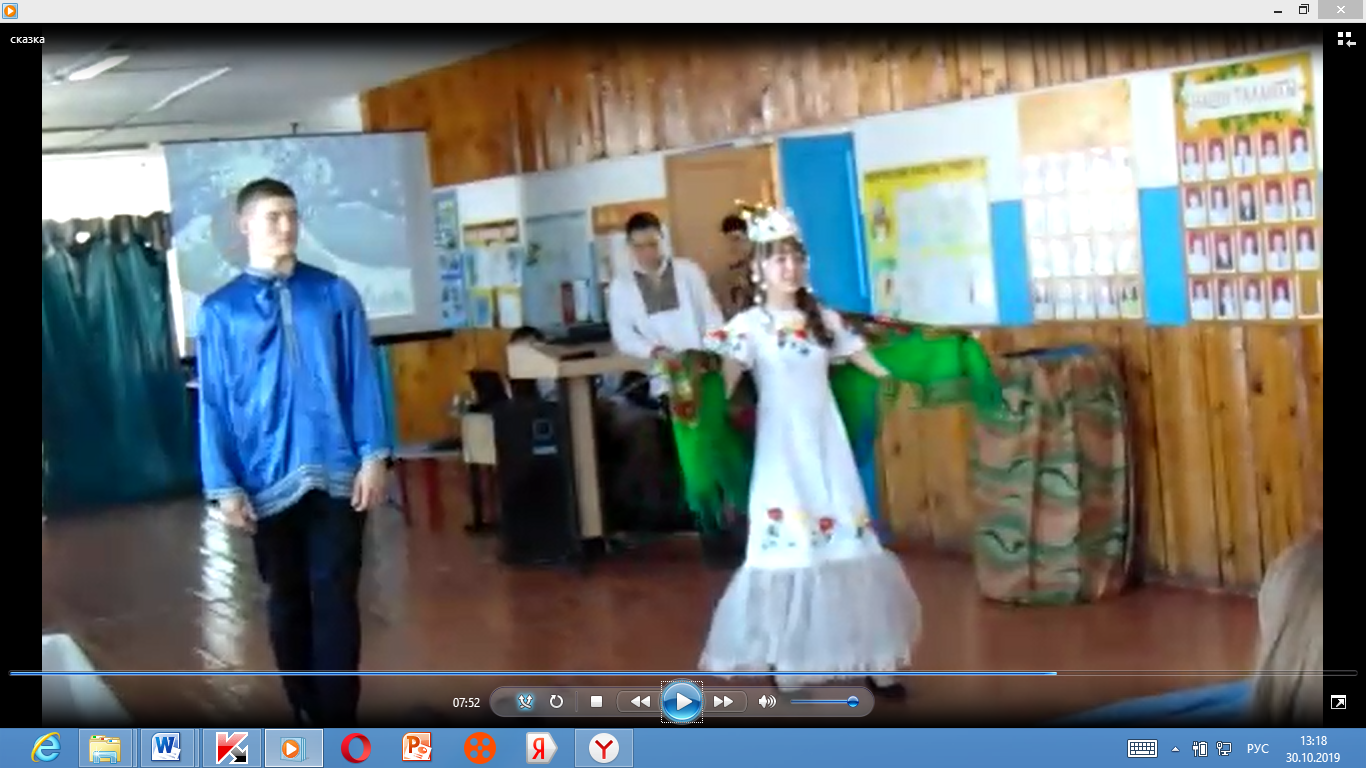 6.3 Используемая  литератураТехнология: 8 класс: учебник для учащихся общеобразовательных учреждений/ под ред. В.Д. Симоненко. – М.:Вентана-Граф, 2015.Книга “Вышивка шелковыми ленточками”- Энн Кокс.Ресурсы интернета: http://woman7.ru/rukol/vishivka-lentami/157-vishivka-lentami.htmlhttps://7dach.ru/VestnikCvetovoda/stepnoy-kaleydoskop-210306.html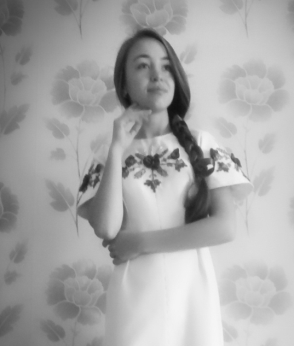 НазваниеВ каких количествах понадобилось.Ткань: Плательная (костюмная) хлопчатобумажная.1,5м.Ленты:Цвет василька шириной 0,5 см.Цвет колокольчика шириной 0,5 см.Цвета красного мака шириной 2см.Цвет зелёный (трёх оттенков) шириной 0,5смЦвет жёлтый( двух оттенков) шириной 0,5см10м.10м.10м.10м.10м.Нитки (в цвет ткани), белые.2шт.МатериалыКоличествоРазмерЦена за 1 м, единицуСтоимость, р.Ткань плательная1,5м150x150650р975рЛенты атласные , шириной 0,5см8 штук10м11р880рЛента атласная шириной 1 см1 штука10м80р80рНитки, в цвет ткани.1катушка.75р75рЗамок, потайной1штука50см30р30рИтог2040р